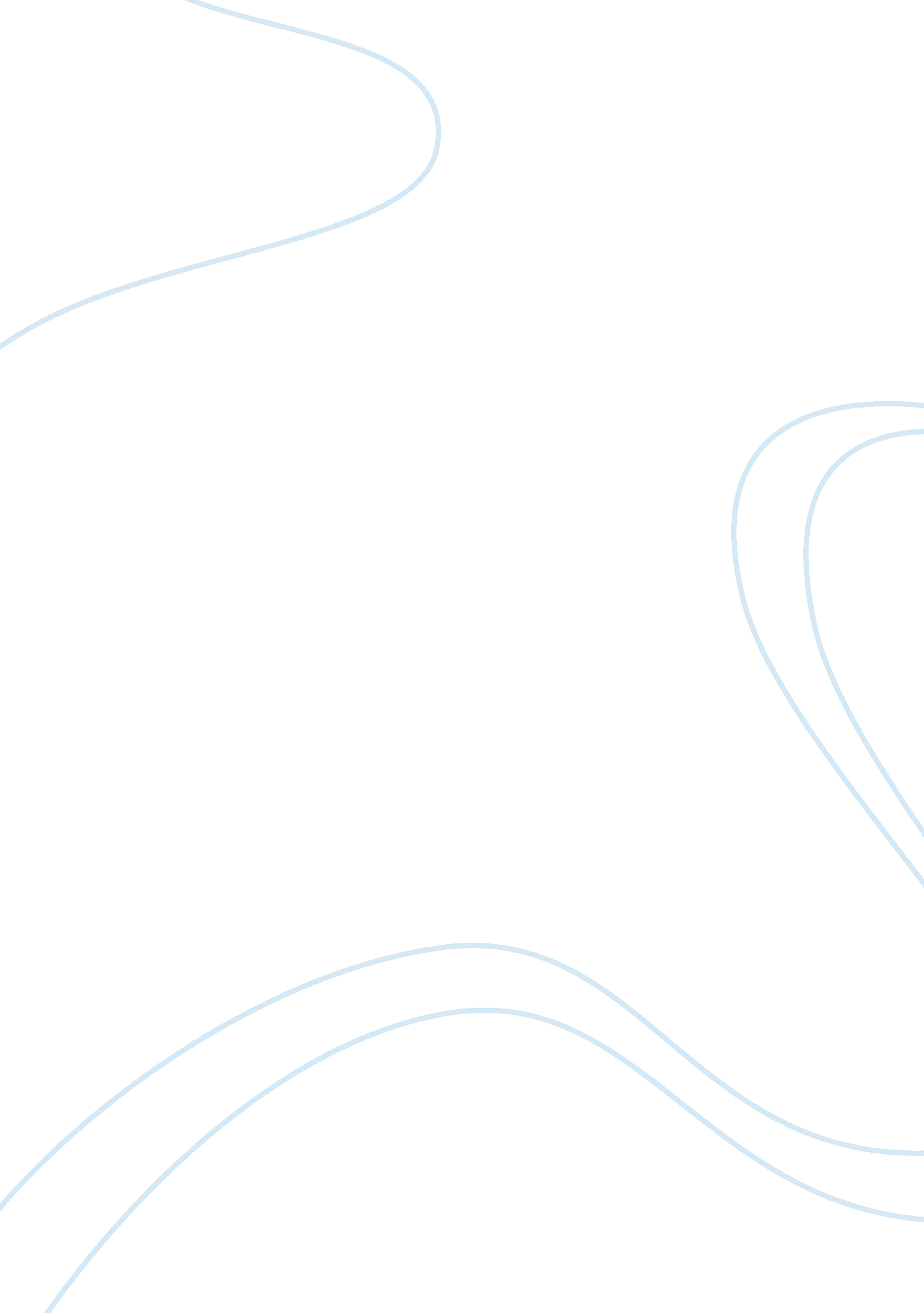 Target corporation financial analysis and interpretationFinance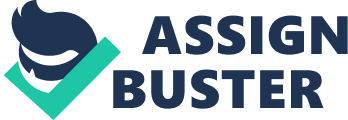 Assignment Question: Determine the working capital and current ratios for 2004, 2005, and 2006 for the Target Corporation based on the information contained in the consolidated balance sheets in Appendix A. Did Target’s working capital and current ratio increase or decrease from 2004 to 2006? 
Solution: 
Current Assets ( million $) 
2004 
2005 
2006 
Cash and cash equivalents 
2245 
1648 
813 
Account receivables 
5069 
5666 
6194 
Inventory 
5384 
5838 
6254 
other current assets 
1224 
1253 
1445 
Total Current Assets 
13922 
14405 
14706 




Current Liabilities( million $) 
2004 
2005 
2006 
Accounts payable 
5779 
6268 
6575 
Accrued liabilities 
1633 
2193 
2758 
Income tax payable 
304 
374 
422 
Current portion of long term debt 
504 
753 
1362 
Total Current liabilities 
8220 
9588 
11117 




Working Capital 
5702 
4817 
3589 
Current Ratio 
1. 69 
1. 50 
1. 32 
For Target Corporation, the level of working capital and current ratio has been decreasing since 2004. The working capital has decreased from $5702 million to $3589 million while the current ratio has gone down from 1. 69 to 1. 32. 
Current ratio is a liquidity ratio that measures a company’s ability to pay short-term obligations. The ratio is mainly used to give an idea of the companys ability to pay back its short-term liabilities (debt and payables) with its short-term assets (cash, inventory, receivables). The higher the current ratio, the more capable the company is of paying its obligations. A ratio under 1 suggests that the company would be unable to pay off its obligations if they came due at that point. Target is 1. 32 suggesting that it would be able to pay its debt . 32 more than is owed. However, Wal-mart size require much more debt to finance it operations. Wal-Mart . 85 is not the best financial position, buy it may be because the company has a longer inventory turnover than Target. Wal-Mart is by its very nature a company with huge warehouse of inventory and other current asset. Target, on the other hand is a smaller operation. 
Based on the current levels of Assets and Liablities, it is recommended to invest in the company as it is expanding its inventory levels and can be believed to be on the growth trajectory in future. 
Asset Turnover reflects a company’s ability to use its assets to generate sales and is an important indication of operating efficiency. It tells the analyst how many dollars of sales a company generates for each dollar invested in assets. It is computed by dividing net sales by average total assets. 
Particulars ( million$) 
2003 
2004 
2005 
Net Sales 
40928 
45682 
51271 
Total Assets 
31416 
32393 
34995 
Average Total Assets 
-- 
31904. 5 
33694 
Asset turnover 

1. 43 
1. 52 
As we can see, Asset turnover ratio for Target Corporation has gone up from 1. 43 to 1. 52 mostly due to increase in Net Sales. It is a good indicator of the efficiency in utilization of the assets and should be viewed positively by investors when comparing Target Corporation with its competitors like Wal-Mart etc. 
Reference: 
1. http://investors. target. com/phoenix. zhtml? c= 65828&p= irol-reportsAnnual 